KinderbasarWann:Sonntag, 10.März 14-16 UhrEinlass für werdende Mütter ab 13:30 UhrWO:Pfarrhaus Maria KöniginSeckendorfstr. 290455 Nürnberg/KornburgEintritt frei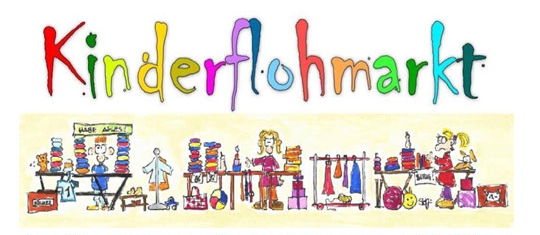 